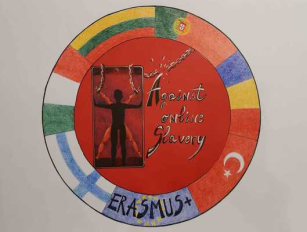 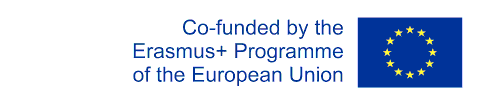 LESSON PLAN 1AGAINST ONLINE SLAVERY (2019-1-FI01-KA229-060725)Country + School:Turkey, TED Ege CollegeTurkey, TED Ege CollegeTurkey, TED Ege CollegeTeacher(-s)Müge Altınçınar / Aslıhan KayhanMüge Altınçınar / Aslıhan KayhanMüge Altınçınar / Aslıhan KayhanSubject / Course:EnglishEnglishEnglishTopic:Safe InternetSafe InternetSafe InternetAge group:13-17Lessons Duration:45 minutes per lessonLesson Objectives which the students acquire:Para ajudar os alunos a falar sobre o Facebook e outros sites de redes sociais• Para desenvolver as habilidades de leitura dos alunos• Para desenvolver as habilidades de formação de perguntas dos alunos• Desenvolver as habilidades de comunicação dos alunosSummary of Tasks / Actions:1. Dê aos alunos a planilha e direcione-os para a tarefa 1. Dê a eles um limite de tempo dedois minutos para digitalizar o texto da tarefa 1 e responder à pergunta. (Ivy Bean foifamoso por ser o usuário mais velho do Facebook aos 102 anos)2. Na tarefa 2, os alunos lêem o texto novamente com mais detalhes. Eles poderiam trabalhar em pares parasublinhe os números e diga a que cada um se refere. Você pode precisar explicar odiferença entre o ótimo e o máximo.3. Diga aos alunos que imaginem que desejam participar de uma rede social imagináriasite chamado Friendpage. Exiba a Tarefa 3 na sala de aula (ou copie-a noboard) e faça um perfil de exemplo como uma turma. Elicitar ou alimentar em linguagem útil, por exemplo.Interessado em: esportes, idiomas, viagens, música, filmesPersonalidade: esportiva, artística, não convencional, tagarela, estudiosa, musicalAgora eu me sinto: relaxado, estressado, entediado, enérgico, cansado4. Distribua os 3 perfis da tarefa e peça aos alunos que usem a imaginação para completaro perfil. Defina um limite de tempo para manter as coisas rápidas5. Colete os perfis preenchidos e redistribua-os para que cada alunoagora tem um perfil diferente.6. Diga aos alunos que eles usarão suas informações de perfil em breve,mas primeiro eles precisam ver as regras de horas do FriendPage na tarefa 4. Pergunte aos alunospara completar as regras em pares.7. Mostre ou distribua a tarefa 5 e diga aos alunos que eles precisam ouvir com atenção esiga suas instruções. Eles não devem escrever nada ainda. Esta tarefa funciona como umjogo de ‘consequências’ e imita um mural do Facebook.8. Peça aos alunos que completem a parte 1 da tarefa 5. Eles devem se apresentarusando as informações do perfil do FriendPage (tarefa 3) Demonstre com um exemplo, se necessário – ex. Oi, eu sou Rubi. Tenho 14 anos e sou uma menina. Eu moro em Londres, mas minha cidade natal é...9. Quando todos tiverem completado sua introdução, peça aos alunos que dobrem opapel na linha pontilhada e, em seguida, escreva uma pergunta ao lado de ‘2. Escreva uma pergunta.'10. Agora todos passam seu papel para a pessoa à sua esquerda. Se os alunos puderem sentar-seum círculo, isso é ótimo - se não, configure uma figura de 8 sistema de passagem.11. Os alunos escrevem uma resposta ao lado de '3. Responda à pergunta” e, novamente, dobre o papel.Eles agora escrevem outra pergunta (diferente) ao lado de ‘4. Escreva uma pergunta’.12. Todos passam seu papel para a pessoa à sua esquerda.13. Continue assim até terminar. Os alunos agora podem desdobrar seu papel e lero que está em sua 'parede'. Você pode exibir as 'paredes' na sala de aula para todosler.14. Para acompanhar - colete alguns erros comuns das perguntas e respostas dos alunospara uma atividade de correção de classe. Escreva extratos contendo erros no quadro epeça aos alunos que as corrijam em duplas.Materials / Equipment:1. Facebook e rede social Planilha do alunoReferences/ theories/ teaching methods used:Evaluation of the objectives acquired:1. Facebook e rede social Planilha do aluno